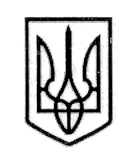 У К Р А Ї Н А СТОРОЖИНЕЦЬКА МІСЬКА РАДА ЧЕРНІВЕЦЬКОГО РАЙОНУЧЕРНІВЕЦЬКОЇ ОБЛАСТІВИКОНАВЧИЙ КОМІТЕТР І Ш Е Н Н Я 14 грудня 2021 року                                                                                        № Про затвердження плану роботи виконавчого комітету Сторожинецької міської ради на  2022 рік та звіт про виконанняплану роботи за 2021 рікЗаслухавши секретаря Сторожинецької міської ради щодо основних завдань виконавчого комітету Сторожинецької міської ради  на  2022 рік та звіт про виконання плану роботи виконавчого комітету міської ради за 2021 рік, керуючись Законом України „Про місцеве самоврядування в Україні”,  ВИКОНАВЧИЙ КОМІТЕТ МІСЬКОЇ РАДИ ВИРІШИВ: 1. Затвердити план роботи виконавчого комітету міської ради на 2022 рік (додаток 1).2. Звіт про виконання плану роботи виконавчого комітету міської ради    за 2021 рік взяти до відома (додаток 2).3. Секретарю міської ради, першому заступнику міського голови, керівникам та спеціалістам виконавчого органу міської ради забезпечити своєчасну підготовку та виконання заходів, що передбачені планом роботи виконавчого комітету міської ради.4. Контроль за виконанням даного рішення покласти на секретаря Сторожинецької міської ради Дмитра БОЙЧУКА.Сторожинецький міський голова                                    Ігор МАТЕЙЧУК                                                                      Додаток №1                                                                                         до рішення виконавчого                                                                                      комітету  міської ради                                                                                     від 14 грудня 2021 № ПЛАН РОБОТИвиконавчого комітету Сторожинецької міської радина  2022 рікСекретар міської ради                                                        Дмитро БОЙЧУКЗвіт про виконання плану роботи виконавчого комітету міської ради за 2021 рікУ 2021 році діяльність виконавчого комітету Сторожинецької міської ради здійснювалась відповідно до вимог чинного законодавства України та плану роботи.Впродовж звітного періоду відбулося 21 засідання виконавчого комітету міської ради, з них: 9 позачергових засідань.  На розгляд було внесено 273 питання. Всі засідання проходили організовано, відкрито і гласно, із залученням необхідних фахівців, запрошенням представників засобів масової інформації. Перелік внесених та прийнятих  рішень відображає актуальні проблеми економічного, соціального та культурного життя громади.     Впродовж 2021 року виконавчий апарат міської ради здійснював організаційне, правове, інформаційне, аналітичне, матеріально-технічне забезпечення діяльності міської ради. На виконання Закону України „Про доступ до публічної інформації” інформація про її діяльність, усі проекти та прийняті рішення ради розміщуються на веб-сторінці міської ради. Робота Сторожинецької міської територіальної громади постійно висвітлювалась на сторінках газети „Рідний край” та інших засобах масової інформації.       Секретар міської ради                                       Дмитро БОЙЧУКПідготував:Аліна ПОБІЖАНПогоджено:                  Дмитро БОЙЧУК Ігор БЕЛЕНЧУКМикола БАЛАНЮКОлексій КОЗЛОВ№з/пЗміст роботиТермін            виконанняТермін            виконанняВідповідальніза виконання12334І. Питання для розгляду на засіданні виконавчого комітету міської радиІ. Питання для розгляду на засіданні виконавчого комітету міської радиІ. Питання для розгляду на засіданні виконавчого комітету міської радиІ. Питання для розгляду на засіданні виконавчого комітету міської радиІ. Питання для розгляду на засіданні виконавчого комітету міської ради1.1.Про підсумки роботи із зверненнями  громадян, які надійшли до міської ради у 2021 роцісіченьВідділ документообігу та контролюВідділ документообігу та контролю1.2Про підсумки роботи реєстраційного відділу міської ради в сфері реєстрації місця проживання за 2021 ріклютийРеєстраційний відділРеєстраційний відділ1.3Про проведення весняної толоки по санітарній очистці і благоустрою населених пунктів, братських кладовищ, пам’ятників та обелісківберезеньВідділ містобудування, архітектури, житлово-комунального господарства, транспорту, благоустрою та інфраструктуриВідділ містобудування, архітектури, житлово-комунального господарства, транспорту, благоустрою та інфраструктури1.4.Про протипожежний стан на території Сторожинецької територіальної громадиквітеньВійськово-облікове бюро Військово-облікове бюро 1.5Про попередження нещасних випадків на воді у літній період 2021 рокутравеньВійськово-облікове бюроВійськово-облікове бюро1.6Про стан справ щодо захисту дітей-сиріт та дітей позбавлених батьківського піклування на території Сторожинецької територіальної громадичервеньСлужба у справах дітейСлужба у справах дітей1.7Про роботу Центру надання адміністративних послуг міської ради  з питань видачі документів дозвільного характеру та адміністративних послуг за   6 місяців 2022 рокулипеньЦентр надання адміністративних послуг міської ради  Центр надання адміністративних послуг міської ради  1.8Звіт про виконання річного плану роботи школами естетичного виховання серпеньСектор з питань культури, туризму та інформаційної політики міської радиСектор з питань культури, туризму та інформаційної політики міської ради1.9Про стан надання медико-санітарної допомоги населенню міста і сіл Сторожинецької міської територіальної громадивересеньГоловний лікар Сторожинецького Центру ПМДГоловний лікар Сторожинецького Центру ПМД1.10Про організацію підготовки підприємств житлово-комунального господарства міста до роботи в осінньо-зимовий період 2022-2023 рокижовтеньВідділ містобудування, архітектури, житлово-комунального господарства, транспорту, благоустрою та інфраструктуриВідділ містобудування, архітектури, житлово-комунального господарства, транспорту, благоустрою та інфраструктури1.11Про інвентаризацію нерухомого комунального майна на території Сторожинецької міської територіальної громадилистопадСектор з питань комунальної власностіСектор з питань комунальної власності1.12Про затвердження плану роботи Сторожинецької міської ради на 2023 рік та звіт про виконання плану роботи за 2022 рікгруденьсекретар міської радисекретар міської ради1.13Про заходи щодо організації та проведення в місті новорічних та різдвяних святгруденьСектор з питань культури, туризму та інформаційної політики міської радиСектор з питань культури, туризму та інформаційної політики міської радиІІ. Питання для розгляду в робочому порядкуІІ. Питання для розгляду в робочому порядкуІІ. Питання для розгляду в робочому порядкуІІ. Питання для розгляду в робочому порядкуІІ. Питання для розгляду в робочому порядкуПідготовка проектів розпоряджень міського головиПідготовка проектів розпоряджень міського головиПідготовка проектів розпоряджень міського головиПідготовка проектів розпоряджень міського головиПідготовка проектів розпоряджень міського головиЗ основної діяльностіВпродовж рокуВпродовж рокуСтруктурні підрозділи міської радиЗ особового складуВпродовж рокуВпродовж рокуВідділи міської радиПро надання щорічних оплачуваних відпусток та відпусток у зв’язку з навчаннямВпродовж рокуВпродовж рокуВідділ організаційної та кадрової роботиПро надання короткострокових відряджень працівникамВпродовж рокуВпродовж рокуВідділ організаційної та кадрової роботиЗ адміністративно-господарських питаньВпродовж рокуВпродовж рокуПрацівники апарату міської радиІІІ. Проведення нарадІІІ. Проведення нарадІІІ. Проведення нарадІІІ. Проведення нарадІІІ. Проведення нарадПроведення нарад із керівниками комунальних загальноосвітніх навчальних закладів громадиВпродовж  рокуВпродовж  рокуАпаратні нарадиЩопонеділкаЩопонеділкаЗасідання старостатівВпродовж рокуВпродовж рокуНаради міського голови з керівниками комунальних служб громадиВпродовж рокуВпродовж рокуIV. Участь у підготовці та проведенні основних організаційних заходів, урочистостей тощоIV. Участь у підготовці та проведенні основних організаційних заходів, урочистостей тощоIV. Участь у підготовці та проведенні основних організаційних заходів, урочистостей тощоIV. Участь у підготовці та проведенні основних організаційних заходів, урочистостей тощоIV. Участь у підготовці та проведенні основних організаційних заходів, урочистостей тощоПроведення Новорічно-Різдвяних святСіченьСіченьСтруктурні підрозділи міської радиСтруктурні підрозділи міської радиУчасть у проведенні свята Дня Соборності УкраїниСіченьСіченьСтруктурні підрозділи міської радиСтруктурні підрозділи міської радиУчасть у проведенні заходів з Дня вшанування Героїв КрутСіченьСіченьСтруктурні підрозділи міської радиСтруктурні підрозділи міської радиУчасть у проведенні дня вшанування учасників бойових дій на території інших державЛютийЛютийСтруктурні підрозділи міської радиСтруктурні підрозділи міської радиУчасть у проведенні свята Дня 8 БерезняБерезеньБерезеньСтруктурні підрозділи міської радиСтруктурні підрозділи міської радиПідготовка і проведення свята Дня працівників комунального господарства і побутового обслуговування населенняБерезеньБерезеньСтруктурні підрозділи міської радиСтруктурні підрозділи міської радиУчасть у проведенні Дня довкілляКвітеньКвітеньСтруктурні підрозділи міської радиСтруктурні підрозділи міської радиУчасть у проведенні Дня Чорнобильської трагедіїКвітеньКвітеньСтруктурні підрозділи міської радиСтруктурні підрозділи міської радиПідготовка і проведення Дня пам’яті та примирення і Перемоги над нацизмом у ЄвропіТравеньТравеньСтруктурні підрозділи міської радиСтруктурні підрозділи міської радиПідготовка і проведення  заходів до Міжнародного Дня захисту дітейЧервеньЧервеньСтруктурні підрозділи міської радиСтруктурні підрозділи міської радиПідготовка і проведення Дня скорботи та вшанування пам’яті жертв війни в УкраїніЧервеньЧервеньСтруктурні підрозділи міської радиСтруктурні підрозділи міської радиПідготовка і проведення Дня молодіЧервеньЧервеньСтруктурні підрозділи міської радиСтруктурні підрозділи міської радиПідготовка і проведення свята Дня Конституції УкраїниЧервеньЧервеньСтруктурні підрозділи міської радиСтруктурні підрозділи міської радиПідготовка і проведення Дня Державного Прапора УкраїниСерпеньСерпеньСтруктурні підрозділи міської радиСтруктурні підрозділи міської радиПідготовка і проведення Дня Незалежності УкраїниСерпеньСерпеньСтруктурні підрозділи міської радиСтруктурні підрозділи міської радиПідготовка і проведення Дня Знань
ВересеньВересеньСтруктурні підрозділи міської радиСтруктурні підрозділи міської радиПідготовка і проведення Дня підприємцяВересеньВересеньСтруктурні підрозділи міської радиСтруктурні підрозділи міської радиПідготовка і проведення Дня фізичної культури і спортуВересеньВересеньСтруктурні підрозділи міської радиСтруктурні підрозділи міської радиПідготовка і проведення Дня рятувальників України.ВересеньВересеньСтруктурні підрозділи міської радиСтруктурні підрозділи міської радиПідготовка і проведення Дня працівника лісуВересеньВересеньСтруктурні підрозділи міської радиСтруктурні підрозділи міської радиПідготовка і проведення Дня вихователяВересеньВересеньСтруктурні підрозділи міської радиСтруктурні підрозділи міської радиПідготовка і проведення Всеукраїнського дня бібліотекВересеньВересеньСтруктурні підрозділи міської радиСтруктурні підрозділи міської радиПідготовка і проведення Міжнародного дня музикиЖовтеньЖовтеньСтруктурні підрозділи міської радиСтруктурні підрозділи міської радиПідготовка і проведення Міжнародного дня літніх людейЖовтеньЖовтеньСтруктурні підрозділи міської радиСтруктурні підрозділи міської радиПідготовка і проведення Дня ВчителяЖовтеньЖовтеньСтруктурні підрозділи міської радиСтруктурні підрозділи міської радиПідготовка і проведення Міжнародного дня лікаря.ЖовтеньЖовтеньСтруктурні підрозділи міської радиСтруктурні підрозділи міської радиПідготовка і проведення Дня  працівника освітиЖовтеньЖовтеньСтруктурні підрозділи міської радиСтруктурні підрозділи міської радиПідготовка і проведення свята Дня захисника УкраїниЖовтеньЖовтеньСтруктурні підрозділи міської радиСтруктурні підрозділи міської радиПідготовка і проведення Дня рятувальникаЖовтеньЖовтеньСтруктурні підрозділи міської радиСтруктурні підрозділи міської радиПідготовка і проведення Дня працівників сільського господарстваЛистопадЛистопадСтруктурні підрозділи міської радиСтруктурні підрозділи міської радиУчасть у проведенні Всеукраїнського Дня працівників культури і аматорів народного мистецтваЛистопад Листопад Структурні підрозділи міської радиСтруктурні підрозділи міської радиПідготовка і проведення Дня гідності і свободиЛистопадЛистопадСтруктурні підрозділи міської радиСтруктурні підрозділи міської радиПідготовка і проведення Дня Збройних сил УкраїниГруденьГруденьСтруктурні підрозділи міської радиСтруктурні підрозділи міської радиПідготовка і проведення Дня місцевого самоврядування в УкраїніГруденьГруденьСтруктурні підрозділи міської радиСтруктурні підрозділи міської радиПідготовка і проведення річниці створення Сторожинецької громадиГрудень Грудень Структурні підрозділи міської радиСтруктурні підрозділи міської радиДодаток 2                                                                                                до рішення виконавчого         комітету міської радивід 14.12.2021  № 